Kristofer PitkäjärviSystemutvecklare+46 70 601 97 71kristofer.pitkajarvi@itid.seSammanfattning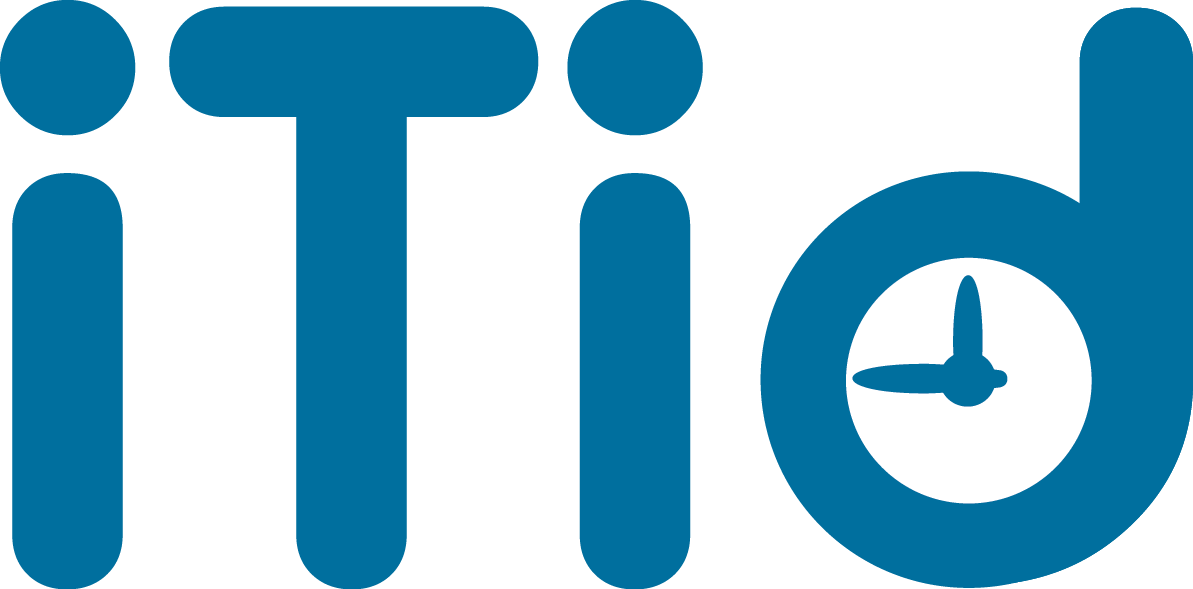 Kristofer drivs av att hjälpa andra med tekniska lösningar, med en bred erfarenhet inom utveckling och drift av IT-system. Blandad erfarenhet inom branschen, från nyutveckling inom startup, till felsökning och vidareutveckling i befintliga system. Kristofer har studerat datavetenskap vid Stockholms Kungliga Tekniska Högskola.KompetensområdenSystemutvecklingIT-driftFelsökningUrval av tidigare uppdrag2021- | Customs Process Compliance AB / Ecus ABSystemutveckling samt förvaltning utav IT-system för tullhantering  (AWS, Java, Google Web Toolkit, SQL, Angular, Typescript) Anställningar2021- | iTid Tarinfo ABSystemutvecklare2017-2020 | Viffs start-upSystemutvecklarePlanera och designa projekt från startDesigna, bygga och underhålla SQL DBAWSAWS Cognito2016 | Digpro ABSommarjobb - BugfixareVälja lämpliga ärenden från deras buggrapporteringssystemInförskaffa nödvändig information för att påbörja felsökningVarierad svårighet på problemen2015 | TeamEnginge ABSommarjobb - SystemutvecklarePlanera projektet med att vidareutveckla funktionaliteten i den egenskrivna PDF läsarenDesigna och implementera utökad funktionalitet på befintlig kodbas Databasintegrering Utbildning2011-2016 | Kungliga Tekniska Högskolan, StockholmCivilingenjörsutbildning. Datalogi, master (ej examinerad). 120hp2011-2014 | Kungliga Tekniska Högskolan, StockholmCivilingenjörsutbildning. Datateknik, kandidat. 180hpSpråkEngelska	FlytandeSvenska 	Modersmål